South AfricaSouth AfricaSouth AfricaSouth AfricaMarch 2029March 2029March 2029March 2029MondayTuesdayWednesdayThursdayFridaySaturdaySunday12345678910111213141516171819202122232425Human Rights Day262728293031Good FridayNOTES: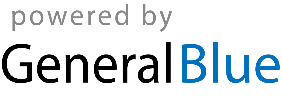 